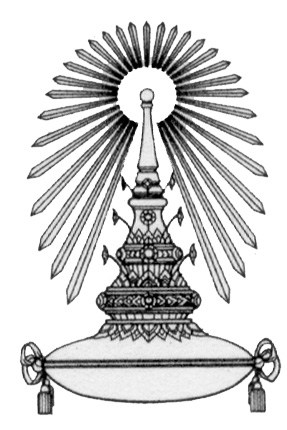               แบบรายงานการบริการระบบสารสนเทศและคอมพิวเตอร์     Information Technology Service Report        IT วิทยาลัยประชากรศาสตร์ โทร.87353 โทรสาร 02-255-1469 Ver2.0/20170405         หมายเลขรายงาน No. .......... วันที่........./........./.........ส่วนผู้ใช้งาน                                                                                                                               .ผู้ขอใช้บริการ นิสิต บุคลากร อาจารย์ ชื่อ นาย/นาง/นางสาว........................ นามสกุล.................................. ตำแหน่ง................. เบอร์ภายใน...................E-mail................................ Mobile ................. ส่วนงาน ................. หน่วยงาน ..................................ประเภทบริการ Computer และอุปกรณ์  ซ่อม/แก้ไข ติดตั้ง/ยกเลิก โอนย้าย/เปลี่ยนแปลง อื่นๆประเภท Information Technology       Software  Hardware     Internet               อื่นๆรายละเอียดการขอบริการ..........................................................................................................................................     .....................................................................		.....................................................................			ผู้ขอใช้บริการ					ความเห็นหัวหน้าฝ่าย			......../......./.......					    ......../......./.......ส่วนเจ้าหน้าที่ IT                                                                                                                          .หมายเหตุ ขอให้ทางผู้ใช้บริการตรวจสอบความถูกต้องเรียบร้อย ก่อนลงลายมือชื่อ.....................................................................			    .....................................................................ผู้ให้บริการ (....................................................)		ผู้ขอใช้บริการ (....................................................)เจ้าหน้าที่วิเคราะห์ (ระบบคอมพิวเตอร์)	             .....................................................................			......../......./.......					    ......../......./.......เรียน คณบดี..................................................................... ..........................................................................................................................................        (นางสาวปราณี แหวนทองคำ)          ผู้อำนวยการฝ่ายบริหารHardware EquipmentHardware EquipmentHardware EquipmentHardware EquipmentHardware EquipmentHardware EquipmentItem Hardware DescriptionSerial No.QuantityRemarkRemark Software Service Software Service Software Service Software Service Software Service Software ServiceItem Software DescriptionLicense typeQuantityRemarkRemarkService NoteService NoteService NoteService NoteService NoteService Noteผลการดำเนินงานผลการดำเนินงาน